__________________________________________________________________ПОСТАНОВЛЕНИЕ                                                                               КАРАР№   8                                                                                                     «25 »  мая   2021г.Об  утверждении правил и определении мест по сжиганию мусора, травы, листвы и иных отходов, материалов или изделий, путем  использования открытого огня и разведения костров на территории Лекаревского сельского поселения Елабужского муниципального района. 	 В соответствии с Федеральным законом от 06.10.2003 года № 131-ФЗ «Об общих принципах организации местного самоуправления в Российской Федерации», Федеральным законом от 21.12.1994 № 69-ФЗ «О пожарной безопасности», постановлением Правительства Российской Федерации от 25.04.2012 №390 «О противопожарном режиме»,   Исполнительный комитетЛекаревского сельского поселения Елабужского муниципального районаПОСТАНОВЛЯЕТ:1. На землях общего пользования населенных пунктов, а также на территориях частных домовладений, расположенных на территориях населенных пунктов, запрещается разводить костры, использовать открытый огонь для приготовления пищи вне специально отведенных и оборудованных для этого мест, а также сжигать мусор, траву, листву и иные отходы, материалы или изделия, кроме мест и способов, установленных в пунктах 2 и 3 настоящего постановления. 2. Определить местом для сжигания мусора, травы, листвы и иных отходов, материалов или изделий следующие территории: 2.1. кладбище Лекаревского сельского поселения, на севере от кладбища , на западе населенного  пункта Лекарево  в открытом поле. Ответственный- исполнительный комитет Лекаревского СП.2.2 с. Лекарево,  на севере населенного пункта, за гаражами в открытом поле. 2.3.с. Большие Армалы,   на юге  населенного пункта , за сельским клубом, в открытом поле. Ответственный - исполнительный комитет Лекаревского СП.2.4.д. Новая Деревня, на севере населенного пункта, в открытом поле. Ответственный- исполнительный комитет Лекаревского СП.2.5. д. Старые  Армалы,   на юго-западе  населенного пункта , в открытом поле. Ответственный - исполнительный комитет Лекаревского СП.           3.Установить способ сжигания мусора, травы, листвы и иных отходов,                 материалов или изделий – открытый костёр.            4. Настоящее Постановление не распространяет свое действие в период введения               на территории Лекаревского сельского поселения особого противопожарного               режима. 5. Разместить настоящее постановление на официальном сайте Лекаревского    сельского поселения в сети Интернет. 6.Контроль за исполнением настоящего Постановления оставляю за собой. Руководитель  						           	             Л.И.Зарипова                                                        Приложение №1 к постановлению Исполнительного комитета                                                                        Лекаревского сельского поселения №8 от 25.05.2021г.	Правила сжигания мусора, травы, листвы и иных отходов, материалов или изделий, путем  использования открытого огня и разведения костров на территории Лекаревского сельского поселения Настоящие правила правил сжигания мусора, травы, листвы и иных отходов, материалов или изделий, путем  использования открытого огня и разведения костров на территории Лекаревского сельского поселения устанавливают обязательные требования пожарной безопасности к использованию открытого огня и разведению костров на землях общего пользования, землях сельскохозяйственного назначения и землях запаса, земельных участках находящихся в собственности (далее - использование открытого огня).Собственниками индивидуальных жилых домов, в том числе жилых помещений в домах блокированной застройки, расположенных на территориях сельских поселений, в границах территории ведения гражданами садоводства или огородничества для собственных нужд (далее - территория садоводства или огородничества), к началу пожароопасного периода обеспечивается наличие на земельных участках, где расположены указанные жилые дома, емкости (бочки) с водой или огнетушителя.Правообладатели земельных участков (собственники земельных участков, землепользователи, землевладельцы и арендаторы земельных участков), расположенных в границах населенных пунктов, территории садоводства или огородничества обязаны производить регулярную уборку мусора и покос травы.Использование открытого огня должно осуществляться в специально оборудованных местах при выполнении следующих требований:а) место использования открытого огня должно быть выполнено в виде котлована (ямы, рва) не менее чем 0,3 метра глубиной и не более 1 метра в диаметре или площадки с прочно установленной на ней металлической емкостью (например: бочка, бак, мангал) или емкостью, выполненной из иных негорючих материалов, исключающих возможность распространения пламени и выпадения сгораемых материалов за пределы очага горения, объемом не более 1 куб. метра;б) место использования открытого огня должно располагаться на расстоянии не менее 50 метров от ближайшего объекта (здания, сооружения, постройки, открытого склада, скирды), 100 метров - от хвойного леса или отдельно растущих хвойных деревьев и молодняка и 30 метров - от лиственного леса или отдельно растущих групп лиственных деревьев;в) территория вокруг места использования открытого огня должна быть очищена в радиусе 10 метров от сухостойных деревьев, сухой травы, валежника, порубочных остатков, других горючих материалов и отделена противопожарной минерализованной полосой шириной не менее 0,4 метра;г) лицо, использующее открытый огонь, должно быть обеспечено первичными средствами пожаротушения для локализации и ликвидации горения, а также мобильным средством связи для вызова подразделения пожарной охраны.5. При использовании открытого огня в металлической емкости или емкости, выполненной из иных негорючих материалов, исключающей распространение пламени и выпадение сгораемых материалов за пределы очага горения, минимально допустимые расстояния, предусмотренные подпунктами "б" и "в" пункта 4 настоящих Правил, могут быть уменьшены вдвое. При этом устройство противопожарной минерализованной полосы не требуется.6. В целях своевременной локализации процесса горения емкость, предназначенная для сжигания мусора, должна использоваться с металлическим листом, размер которого должен позволять полностью закрыть указанную емкость сверху.7. При использовании открытого огня и разведения костров для приготовления пищи в специальных несгораемых емкостях (например: мангалах, жаровнях) на садовых земельных участках, относящихся к землям сельскохозяйственного назначения, противопожарное расстояние от очага горения до зданий, сооружений и иных построек допускается уменьшать до 5 метров, а зону очистки вокруг емкости от горючих материалов - до 2 метров.8. В случаях выполнения работ по уничтожению сухой травянистой растительности, стерни, пожнивных остатков и иных горючих отходов, организации массовых мероприятий с использованием открытого огня допускается увеличивать диаметр очага горения до 3 метров. При этом минимально допустимый радиус зоны очистки вокруг очага горения от сухостойных деревьев, сухой травы, валежника, порубочных остатков, других горючих материалов в зависимости от высоты точки их размещения следует определять в соответствии с приложением к настоящим Правилам.9. При увеличении диаметра зоны очага горения должны быть выполнены требования пункта 4 настоящих Правил. При этом на каждый очаг использования открытого огня должно быть задействовано не менее 2-х человек, обеспеченных первичными средствами пожаротушения и прошедших обучение мерам пожарной безопасности в соответствии с Нормами пожарной безопасности "Обучение мерам пожарной безопасности работников организаций", утвержденными приказом МЧС России от 12.12.2007 N 645В течение всего периода использования открытого огня до прекращения процесса тления должен осуществляться контроль за нераспространением горения (тления) за пределы очаговой зоны.10. Использование открытого огня запрещается:на торфяных почвах;при установлении на соответствующей территории особого противопожарного режима;при поступившей информации о приближающихся неблагоприятных или опасных для жизнедеятельности людей метеорологических последствиях, связанных с сильными порывами ветра;под кронами деревьев хвойных пород;в емкости, стенки которой имеют огненный сквозной прогар;при скорости ветра, превышающей значение 5 метров в секунду, если открытый огонь используется без металлической емкости или емкости, выполненной из иных негорючих материалов, исключающей распространение пламени и выпадение сгораемых материалов за пределы очага горения;при скорости ветра, превышающей значение 10 метров в секунду.11. В процессе использования открытого огня запрещается:осуществлять сжигание горючих и легковоспламеняющихся жидкостей (кроме жидкостей, используемых для розжига), взрывоопасных веществ и материалов, а также изделий и иных материалов, выделяющих при горении токсичные и высокотоксичные вещества;оставлять место очага горения без присмотра до полного прекращения горения (тления);располагать легковоспламеняющиеся и горючие жидкости, а также горючие материалы вблизи очага горения.12. После использования открытого огня место очага горения должно быть засыпано землей (песком) или залито водой до полного прекращения горения (тления).                                                          Приложение №2 к постановлению Исполнительного комитета                                                          Лекаревского сельского поселения №8 от 25.05.2021г.МКУ «ИСПОЛНИТЕЛЬНЫЙ КОМИТЕТ ЛЕКАРЕВСКОГО СЕЛЬСКОГО ПОСЕЛЕНИЯ» ЕЛАБУЖСКОГО МУНИЦИПАЛЬНОГО РАЙОНАРЕСПУБЛИКИ ТАТАРСТАНУл.Сельсоветская,9с.Лекарево, Елабужский район, 423632  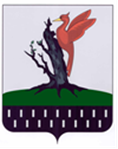 ТАТАРСТАН  РЕСПУБЛИКАСЫ АЛАБУГА  МУНИЦИПАЛЬ РАЙОНЫ МКО «ЛЕКАРЕВО АВЫЛ ЖИРЛЕГЕБАШКАРМА            КОМИТЕТЫ»Сельсоветская ур.9,  Лекарево авылы, Алабуга районы, 423632 Высота точки размещения горючих материалов в месте использования открытого огня над уровнем земли, м11,522,53Минимальный допустимый радиус зоны очистки от места сжигания хвороста, лесной подстилки, сухой травы, валежника, порубочных остатков, других горючих материалов, м1520253050